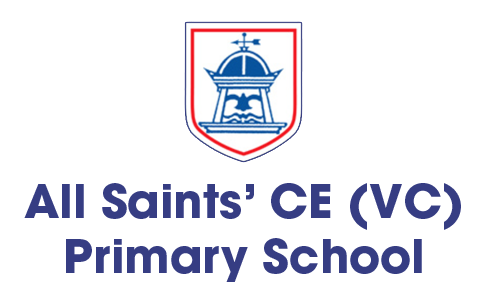 Nursery Challenges for Specific Areas of Learning
Reception tasks for Specific Areas of LearningIn addition to this, choose 1 of these literacy activities a day (both Nursery and Reception):Read our story of the week (see additional resources). Discuss the characters and setting. Use the template (additional resources) to show you know!This story doesn’t have pictures this week so use the template in the additional resources as inspiration to draw your own story map together to help retell the story. Keep practising until you can tell the story by yourself!Use the speech bubble template (additional resources) to write what you think the other ducks might have said to the Ugly Duckling before he was a swan. Describe the swan using adjectives and write them on this story themed page border. Re-write the story of the Ugly Duckling using the page borders above. Include some adjectives to describe the swan in your writing and write what the other ducks might have said to the Ugly Duckling before he became a swan. Additional ResourcesPhase 3 sounds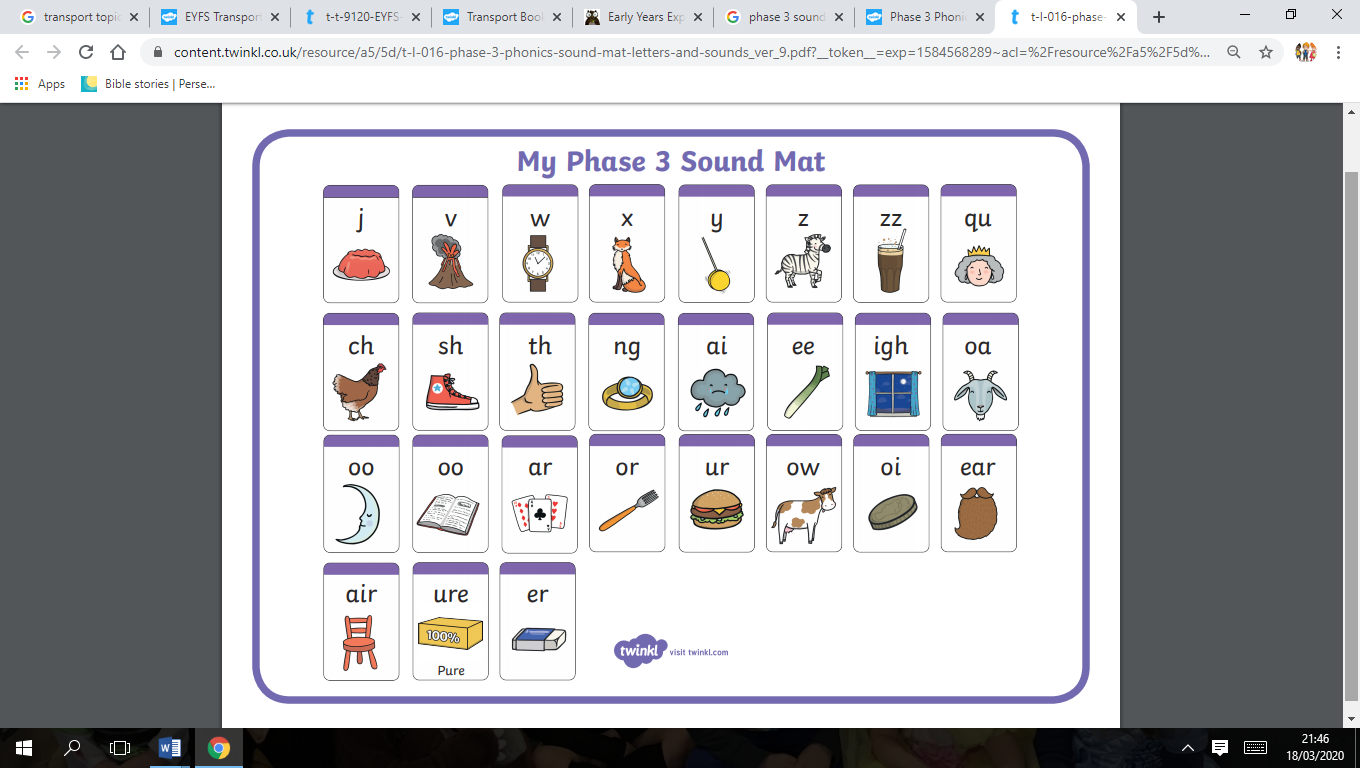 Phase 5 Sounds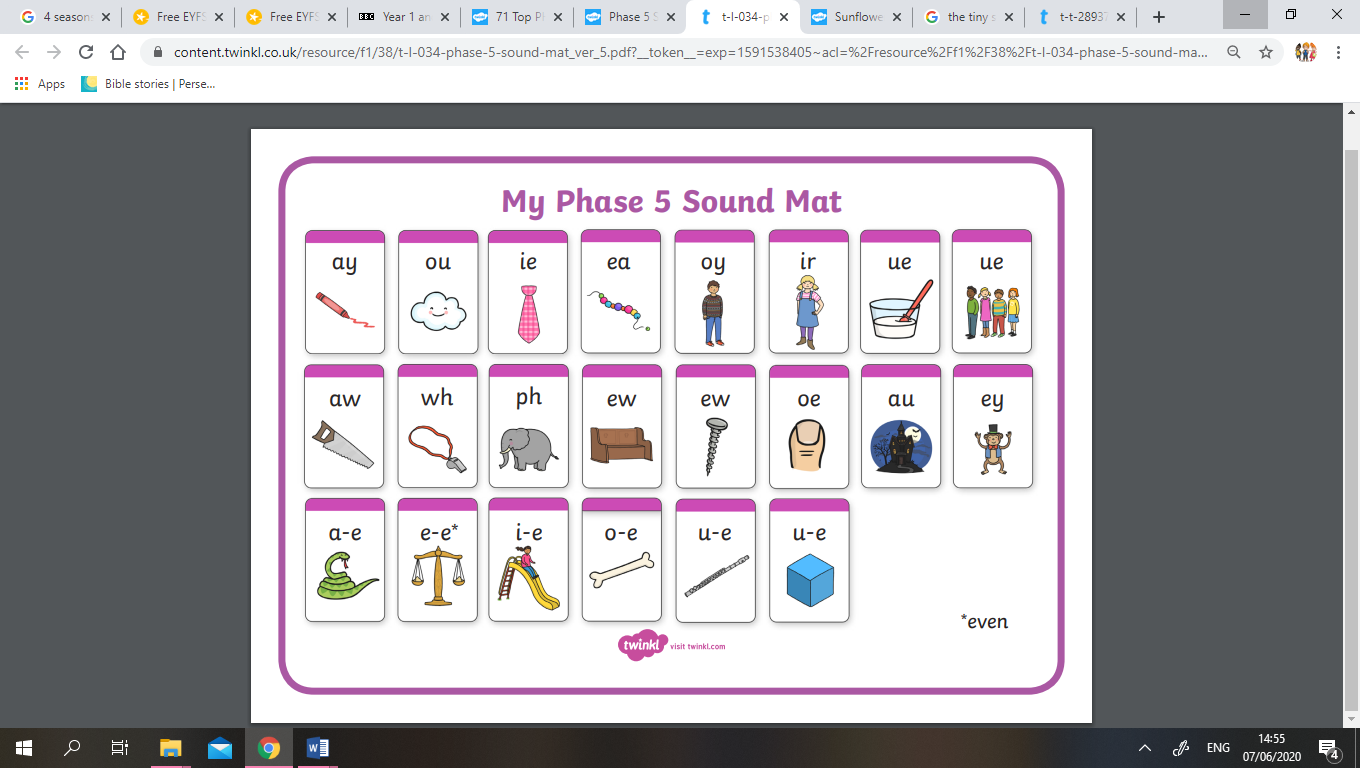 Morris the Magpie ‘s’ and ‘a’ sorting game.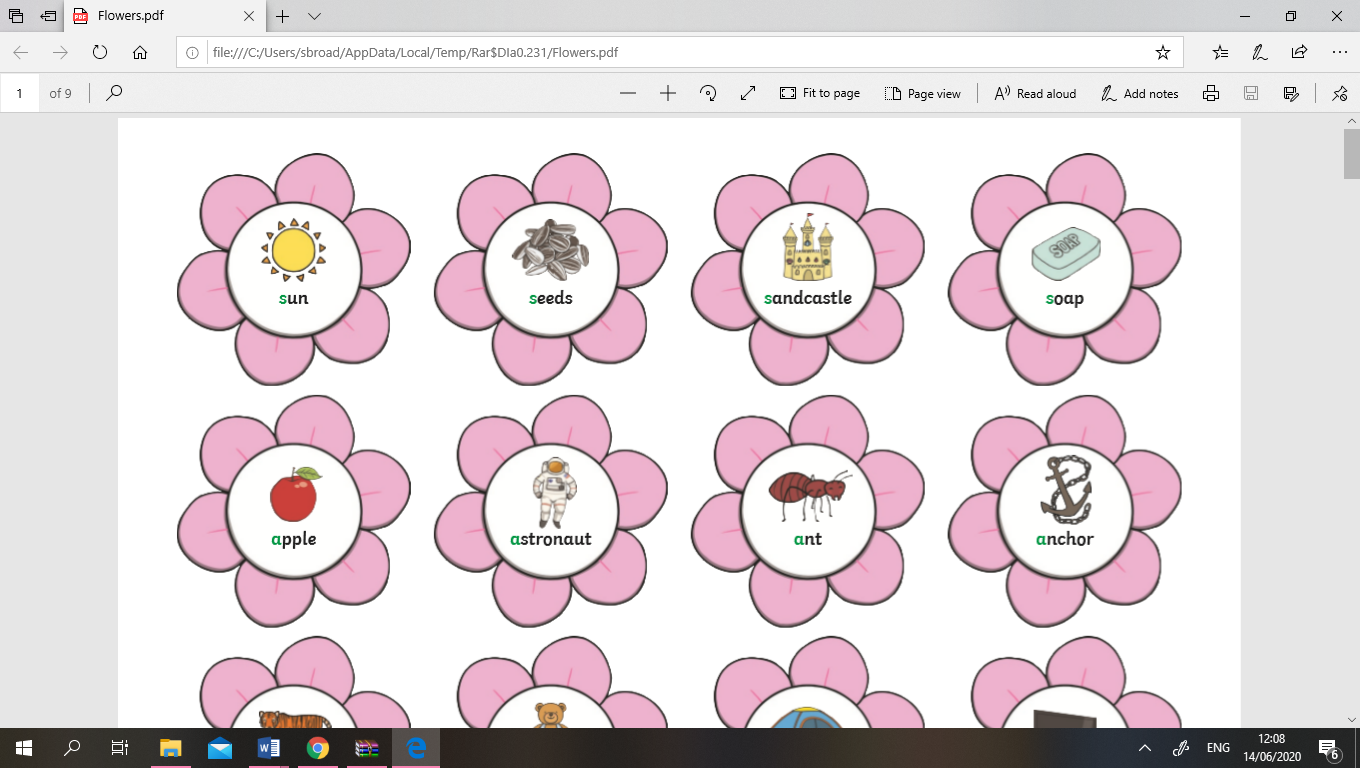 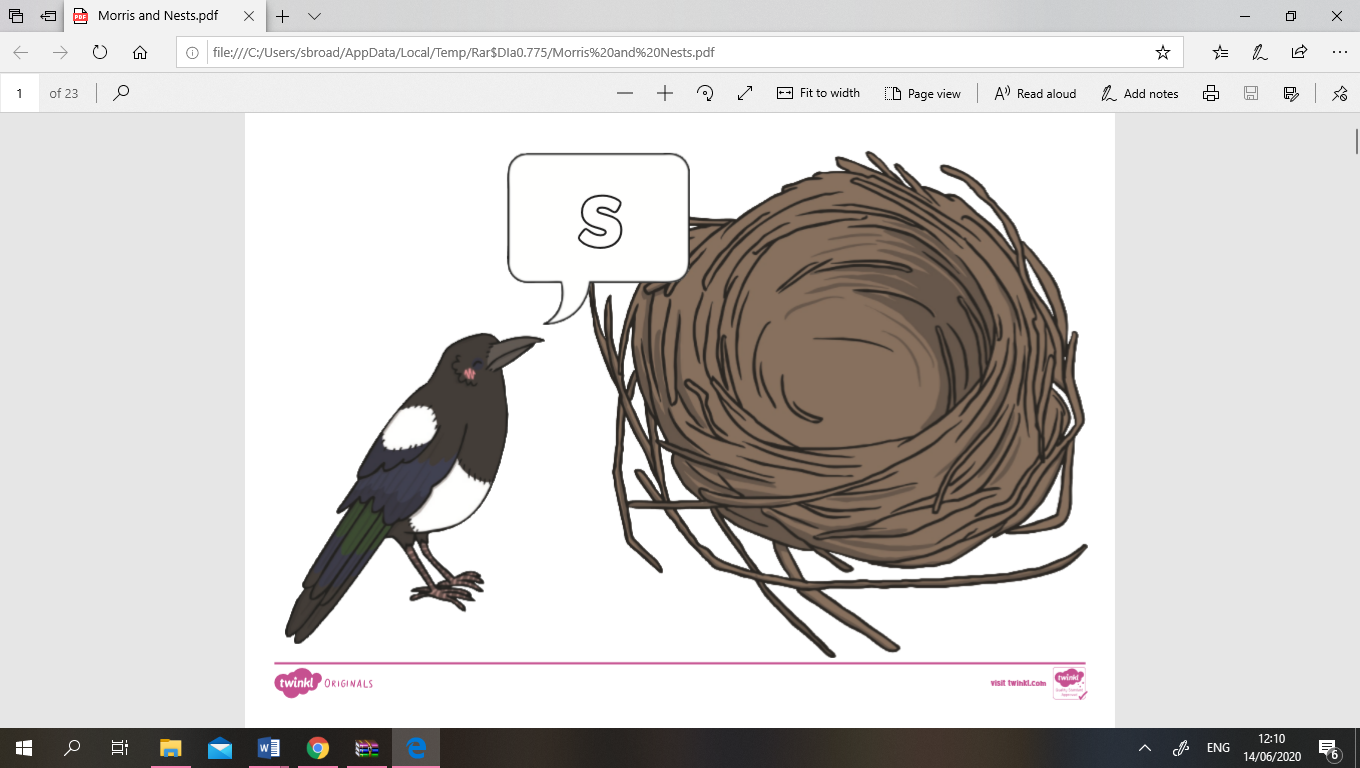 7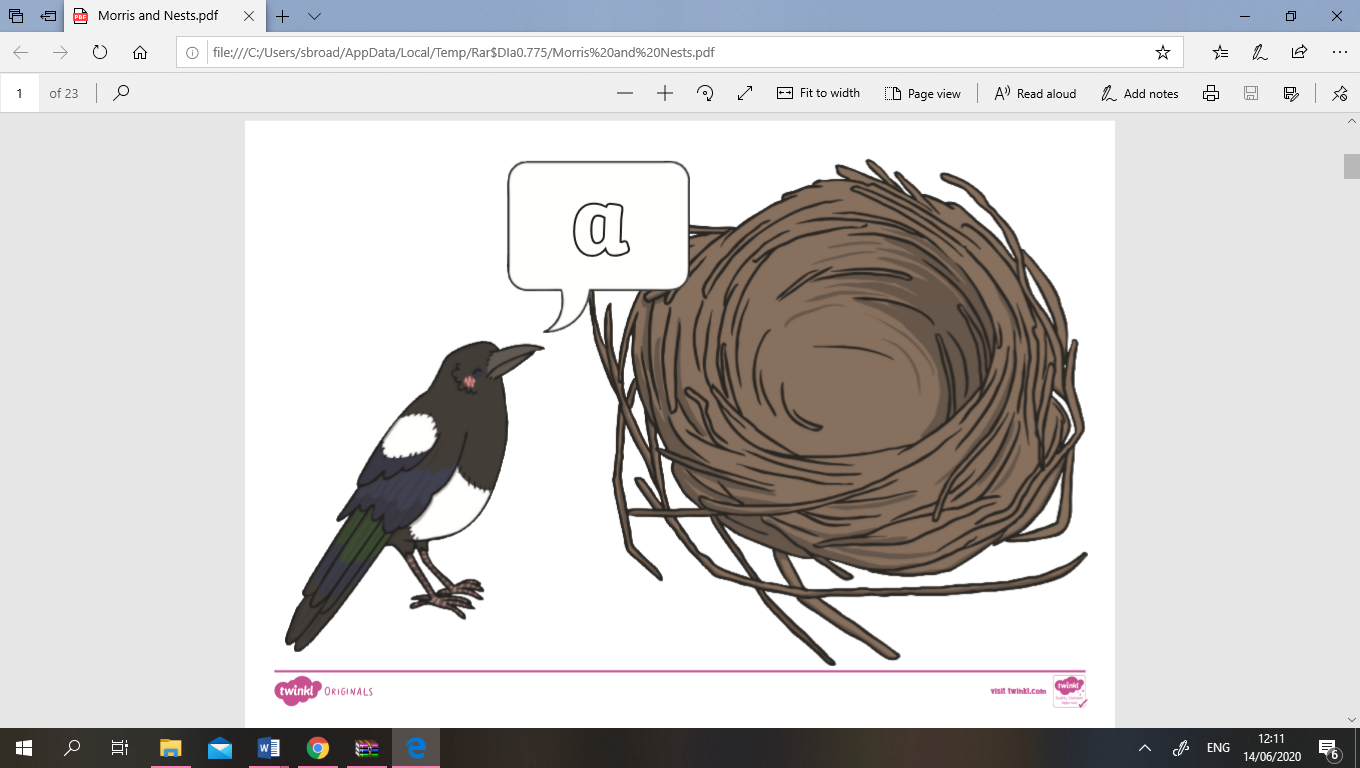 Picture Cards for Friday’s Phonics (Nursery)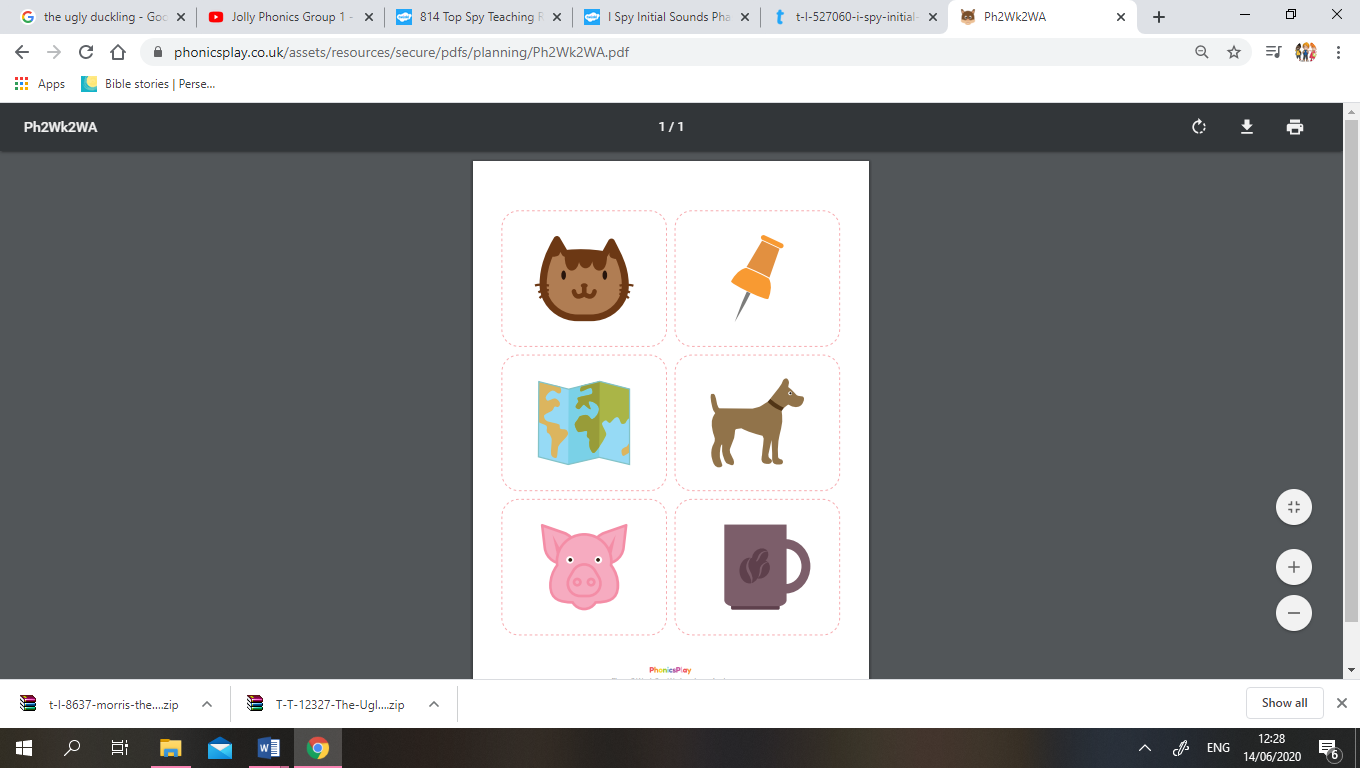 The Ugly Duckling Story ScriptOnce upon a time a duck was waiting for her eggs to hatch. The eggs were all white except for one. All the eggs hatched into ducklings, apart from one who was different.The Ugly Duckling left for a place he belonged.  He came across other birds but they were mean and did not want to be his friend. Winter came and the duckling was cold. Luckily a farmer found him and kept him safe through winter until spring. When Spring came the farmer released him into a pond. Something wonderful had happened! He had turned into a beautiful swan.He made lots of friends and lived happily ever after.Characters and Setting in the Ugly DucklingThe Ugly DucklingDraw pictures of the characters in the story:Draw a picture of the story setting:Example Story Map to Re-tell the story of the Ugly Duckling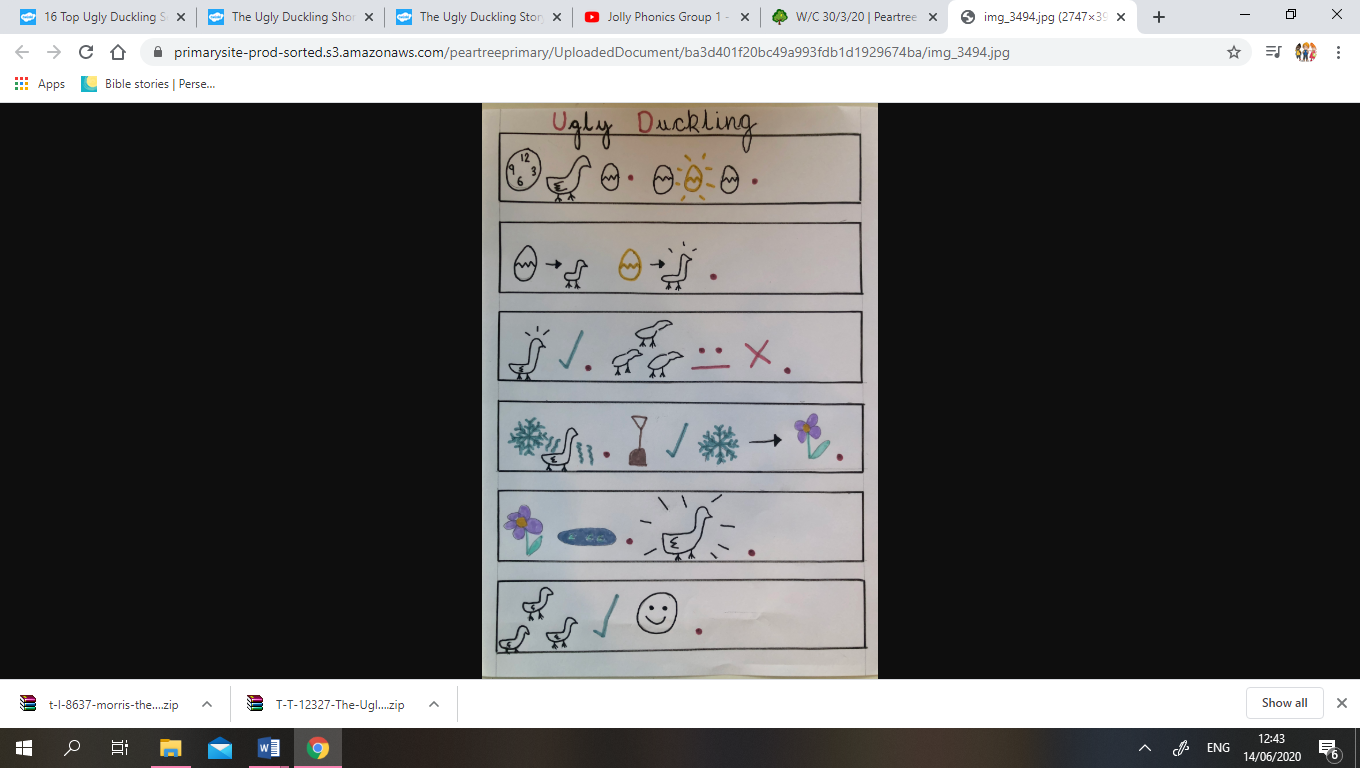 Speech Bubble TemplateWhat did the other ducks say to the Ugly Duckling?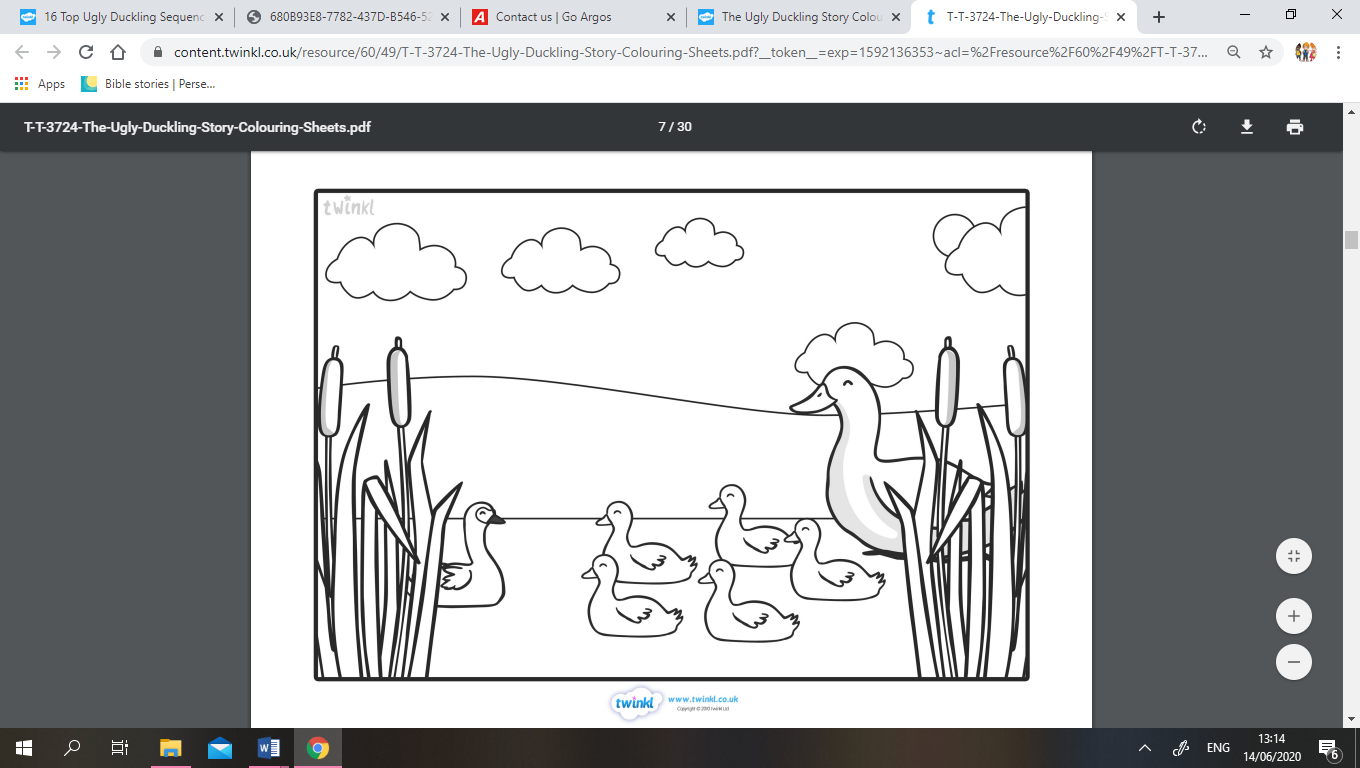 Swan Template for Creating a ‘Texture Picture’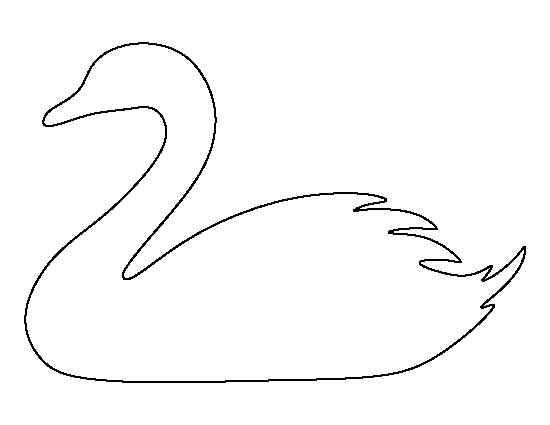 Maths PhonicsMondayPractise number recognition and counting!Watch this video to introduce our new phoneme ‘a’.Practise writing ‘a’ correctly (round, up, down and flick). Choose a story book and see how many ‘a’ you can spot! TuesdayMake a doubles painting by painting some dots on half of a piece of paper. Fold the paper in half, open it back up and count how many you have altogether!Sort phonemes into ‘s’ and ‘a’ (see additional resources). Challenge children by thinking of their own ‘s’ and ‘a’ words to sort. WednesdayComplete this doubling sheet. Watch this video to introduce our new phoneme ‘t’. (video starts at 0:33)Practise writing ‘t’ (down the tower, across the tower).Go on a ‘t’ hunt around the house, finding objects beginning with a ‘t’ sound. ThursdayAsk your special adult to help you cut things e.g. fruit in half. How many pieces do you have?Play I-Spy and see how many objects you can find beginning with the phoneme ‘t’ FridayCount out some objects in the house e.g. pasta. Now share them between you and your special adult. How many do you have each?Play ‘Whats the missing picture?’Put picture cards on the table. (See additional resources). Sound talk a word (e.g. p-i-g). Ask children to repeat the word in sound talk then blend together to make the word. Children look to see if that item is there. Include the words shown in the pictures and some other items that are missing. E.g. dog, pig, ship, map, pin, rat, cat, hat, mug.MathsPhonicsMondayRecap the concept of doublingNew grapheme ‘ie’ as in tie.TuesdayTry doubling using pictures.New grapheme ‘i-e’ as in ‘slide’.WednesdayIntroduce the concept of halvingThis is a trickier concept for children to grasp. There are 2 additional halving lessons on Oak Academy for extra support!New grapheme ‘oe’ as in ‘toe’.ThursdayTry halving using pictures.New grapheme ‘o-e’ as in ‘bone’.FridayChoose some Classroom Secrets Kids games on Doubling and Halving to test your knowledge this week!Train your brain to read tricky word ‘Mr, Mrs, looked, called, asked’Tasks for Prime Areas of Learning. Please complete 1 of any of these a day.Year Group: EYFS (Nursery and Reception)PSEDTalk about how the Ugly Duckling might feel at different parts of the story. Were the other ducklings kind?Reception children can explore what bullying is by using this PowerPoint. Communication and LanguageRe-tell/role play the story of the Ugly Duckling using these puppets. Physical DevelopmentPractise your cutting skills by using these Ugly Duckling themed cutting pages.Complete one of these a day:* Go Noodle workouts on Youtube*Cosmic Kids Yoga workouts on Youtube*PE with Joe Wicks on Youtube at 9am every week day*Disney 10 minute shake up activitiesHandwriting practise – please focus on correct letter formation. Handwriting worksheets are available on Twinkl.Nursery specific: pencil control sheets (Twinkl) to help with fine motor development and holding a pencil with the correct grip. Understanding the WorldListen to Brenda’s Boring Egg as a stimulus to learn about the lifecycle of a duck. Have a go at this lifecycle of a duck worksheet to show what you know. These sheets have different levels of difficulty so they are appropriate for Nursery and Reception. Expressive Arts and DesignI have created each pupil a login for ‘Yumu’ on the Charanga website which is the package we use to teach music. I have assigned them a package of work if they would like to do some music! If you would like your login and details on how to access the work, please email me. Enjoy these Ugly Duckling colouring in sheets for some relaxing creative time.Watch and listen to The Dance of the Little Swans by Tchaikovsky from Swan Lake. Talk about how the music makes you feel. Perhaps you could draw a picture whilst listening to it.Go on a walk and pick up some interesting natural objects e.g. feathers, leaves. Use their textures to make a picture of a swan (see additional resources for a template).Phase 4 High Frequency and Tricky Word MatPhase 4 High Frequency and Tricky Word MatPhase 4 High Frequency and Tricky Word MatPhase 4 High Frequency and Tricky Word Matwentjustlikesomefromhelponecomechildrensaidhavetherelittleweredowhatit’soutwhensoPhase 3 High Frequency and Tricky Word MatPhase 3 High Frequency and Tricky Word MatPhase 3 High Frequency and Tricky Word MatPhase 3 High Frequency and Tricky Word Matwillwithmywethatforseeyouthenhetoohernowthemwasbeshedownalltheythismelookare